Государственная адресная социальная помощь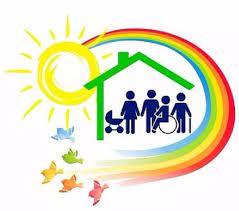 В соответствии с Указом Президента Республики Беларусь от 19 января 2012 г. № 41 «О государственной адресной социальной помощи» (далее – Указ № 41) ГАСП предоставляется в виде: ежемесячного и (или) единовременного социальных пособий на приобретение продуктов питания, лекарственных средств, одежды, обуви, школьных принадлежностей и на другие нужды для обеспечения нормальной жизнедеятельности;социального пособия для возмещения затрат на приобретение подгузников (впитывающих трусиков), впитывающих простыней (пеленок), урологических прокладок (вкладышей) (далее – подгузники);обеспечения продуктами питания детей первых двух лет жизни.Право на государственную адресную социальную помощь (далее – ГАСП) в соответствии с Указом № 41 имеют граждане Республики Беларусь, иностранные граждане и лица без гражданства, постоянно проживающие в Республике Беларусь (далее – граждане).Семьи и проживающие отдельно либо ведущие раздельное хозяйство в составе семьи граждане (далее - семьи (граждане) имеют право на одновременное предоставление различных видов ГАСП, при наличии условий для их предоставления.Ежемесячное социальное пособие предоставляется семьям (гражданам) при условии, что их среднедушевой доход по объективным причинам ниже наибольшей величины бюджета прожиточного минимума в среднем на душу населения, утвержденного Министерством труда и социальной защиты, за два последних квартала (далее – критерий нуждаемости). Многодетным семьям ежемесячное социальное пособие предоставляется при условии, что их среднедушевой доход составляет не более 1,15 величины критерия нуждаемости.Ежемесячное социальное пособие предоставляется с месяца подачи заявления на период от 1 до 6 месяцев в течение 12 месяцев, начиная с месяца обращения, с учетом принимаемых семьей (гражданином) мер по улучшению своего материального положения.Ежемесячное социальное пособие может быть предоставлено на период более 6 месяцев (но не более 12 месяцев): одиноким инвалидам I и II группы; одиноким гражданам, достигшим возраста 70 лет; неполным семьям, в которых родитель осуществляет уход за ребенком-инвалидом в возрасте до 18 лет;семьям, воспитывающим несовершеннолетних детей (ребенка), в которых оба родителя (мать (мачеха), отец (отчим) в полной семье либо единственный родитель в неполной семье, усыновитель (удочеритель) являются инвалидами I или II группы, а также если один из родителей в полной семье является инвалидом I группы, а второй осуществляет уход за ним и получает пособие, предусмотренное законодательством;многодетным семьям.Единовременное социальное пособие предоставляется семьям (гражданам), оказавшимся по объективным причинам в трудной жизненной ситуации, нарушающей нормальную жизнедеятельность, при условии, что их среднедушевой доход составляет не более 1,5 величины критерия нуждаемости. Под трудной жизненной ситуацией понимаются объективные обстоятельства, сложные для самостоятельного разрешения:полная нетрудоспособность по причине инвалидности или достижения гражданами 80-летнего возраста;неспособность к самообслуживанию в связи с заболеванием, для лечения которого требуется длительное применение лекарственных средств;причинение вреда жизни, здоровью, имуществу в результате стихийных бедствий, катастроф, пожаров и иных чрезвычайных ситуаций (обстоятельств) непреодолимой силы (форс-мажор), противоправных действий других лиц;другие объективные обстоятельства, требующие материальной поддержки.Документы и (или) сведения, предоставляемые гражданами, для предоставления	ежемесячного и (или) единовременного социальных пособий:заявление;паспорт или иной документ, удостоверяющий личность заявителя и членов его семьи (для несовершеннолетних детей в возрасте до 14 лет – при его наличии), справка об освобождении – для лиц, освобожденных из мест лишения свободы;свидетельство о рождении ребенка – для лиц, имеющих детей в возрасте до 18 лет;свидетельство об установлении отцовства – для женщин, родивших детей вне брака, в случае, если отцовство установлено;свидетельство о заключении брака – для лиц, состоящих в браке;копия решения суда о расторжении брака или свидетельство о расторжении брака – для лиц, расторгнувших брак;выписка из решения суда об усыновлении (удочерении) – для лиц, усыновивших (удочеривших) ребенка, не указанных в качестве родителя (родителей) ребенка в свидетельстве о рождении ребенка;копия решения местного исполнительного и распорядительного органа об установлении опеки – для лиц, назначенных опекунами ребенка;удостоверение инвалида – для инвалидов;удостоверение ребенка-инвалида – для детей-инвалидов;свидетельство о государственной регистрации индивидуального предпринимателя – для индивидуальных предпринимателей;трудовая книжка (при ее наличии) – для неработающих граждан и неработающих членов семьи (выписка (копия) из трудовой книжки или иные документы, подтверждающие занятость, – для трудоспособных граждан);сведения о полученных доходах каждого члена семьи за 12 месяцев, предшествующих месяцу обращения;справки о реализации продукции животного происхождения (за исключением молока), плодов и продукции личного подсобного хозяйства, продуктов промысловой деятельности – в случае реализации указанной продукции;договор о подготовке специалиста (рабочего, служащего) на платной основе – для студентов, получающих образование на платной основе с привлечением кредита на льготных условиях для оплаты первого высшего образования или за счет средств юридических лиц, а также физических лиц, ведущих с ними раздельное хозяйство;договор ренты и (или) пожизненного содержания с иждивением – для граждан, заключивших указанный договор;договор найма жилого помещения – для граждан, сдававших по договору найма жилое помещение в течение 12 месяцев, предшествующих месяцу обращения.Социальное пособие для возмещения затрат на приобретение подгузников предоставляется независимо от величины среднедушевого дохода семьи (гражданина) детям-инвалидам в возрасте до 18 лет, имеющим IV степень утраты здоровья, инвалидам I группы, кроме лиц, инвалидность которых наступила в результате противоправных действий, по причине алкогольного, наркотического, токсического опьянения, членовредительства.Документы и (или) сведения, предоставляемые гражданами, для предоставления социального пособия для возмещения затрат на приобретение подгузников:заявление;паспорт или иной документ, удостоверяющий личность;удостоверение инвалида – для инвалидов I группы;удостоверение ребенка-инвалида – для детей-инвалидов в возрасте до 18 лет, имеющих IV степень утраты здоровья;свидетельство о рождении ребенка – при приобретении подгузников для ребенка-инвалида;документы, подтверждающие расходы на приобретение подгузников, установленные в соответствии с законодательством, с обязательным указанием наименования приобретенного товара в Республике Беларусь;индивидуальная программа реабилитации инвалида или заключение врачебно-консультационной комиссии государственной организации здравоохранения о нуждаемости в подгузниках;удостоверение на право представления интересов подопечного, доверенность, оформленная в порядке, установленном гражданским законодательством, документ, подтверждающий родственные отношения, – для лиц, представляющих интересы инвалида I группы.ГАСП в виде обеспечения продуктами питания детей первых двух лет жизни предоставляется семьям, имеющим по объективным причинам среднедушевой доход ниже критерия нуждаемости, при рождении и воспитании двойни или более детей – независимо от величины среднедушевого дохода.Документы и (или) сведения, предоставляемые гражданами, для предоставления ГАСП в виде обеспечения продуктами питания детей первых двух лет жизни:заявление;паспорт или иной документ, удостоверяющий личность заявителя и членов его семьи;выписка из медицинских документов ребенка с рекомендациями врача-педиатра участкового (врача-педиатра, врача общей практики) по рациону питания ребенка;свидетельство о рождении ребенка – для лиц, имеющих детей в возрасте до 18 лет;свидетельство о заключении брака;копия решения суда о расторжении брака либо свидетельство о расторжении брака или иной документ, подтверждающий категорию неполной семьи, – для неполных семей;выписка из решения суда об усыновлении (удочерении) – для лиц, усыновивших (удочеривших) ребенка, не указанных в качестве родителя (родителей) ребенка в свидетельстве о рождении ребенка;копия решения местного исполнительного и распорядительного органа об установлении опеки – для лиц, назначенных опекунами ребенка;копия решения суда о признании отцовства, или свидетельство об установлении отцовства (в случае, если отцовство установлено либо признано в судебном порядке), или справка о записи акта о рождении (в случае, если отцовство признано в добровольном порядке);выписка (копия) из трудовой книжки или иные документы, подтверждающие занятость трудоспособного отца в полной семье либо трудоспособного лица, с которым мать не состоит в зарегистрированном браке, но совместно проживает и ведет общее хозяйство;договор найма жилого помещения – для граждан, сдававших по договору найма жилое помещение в течение 12 месяцев, предшествующих месяцу обращения;договор ренты и (или) пожизненного содержания с иждивением – для граждан, заключивших указанный договор;сведения о полученных доходах каждого члена семьи за 12 месяцев, предшествующих месяцу обращения.Среднедушевой доход семьи (гражданина) определяется исходя из доходов, полученных членами семьи (гражданином) в течение 12 месяцев, предшествующих месяцу обращения за предоставлением ГАСП.Решение о предоставлении (об отказе в предоставлении) ГАСП, ее видах, формах, размерах и периоде предоставления принимается постоянно действующей комиссией, созданной районным исполнительным комитетом (местной администрацией) (далее – комиссия).При вынесении решения о предоставлении ГАСП в виде ежемесячного социального пособия и (или) обеспечения продуктами питания детей первых двух лет жизни комиссией при необходимости разрабатывается план по самостоятельному улучшению материального положения для трудоспособных членов семьи (граждан).Прием заявлений о предоставлении ГАСП осуществляется службой «Одно окно» по адресу:г. Могилев, ул. Челюскинцев, д. 63ателефон № 42-30-19Для предварительного консультирования, определения права на предоставление ГАСП  можно обращаться:г. Могилев, ул. Заводская, д. 23а, каб.102специалисты по социальной работе:Потапенкова Анна АркадьевнаМаркевич Елена Николаевнателефон № 74-52-53Режим работыпонедельник – пятница: 8.00-17.00 обед:13.00-14.00